Στα πλαίσια της εθνικής μας γιορτής της 25ης Μαρτίου του 1821 σας έχω ετοιμάσει     ένα μικρό αφιέρωμα. Παιδιά μου,αφού διαβάσετε τα παρακάτω, ανοίξτε το σύνδεσμο: https://learningapps.org/watch?v=p12gsriba18      και παίξτε κρεμάλα με τους ήρωες του 1821!!!!.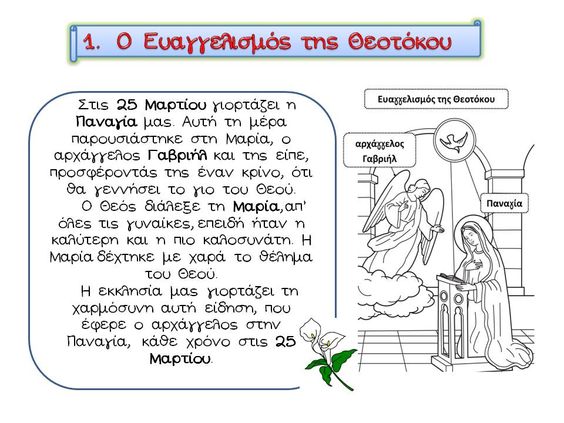 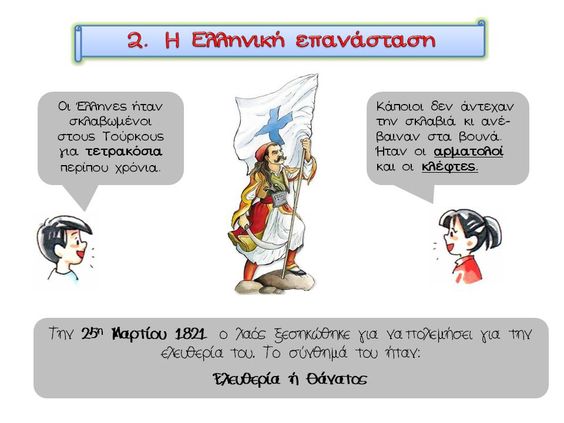 ΟΙ ΗΡΩΕΣ ΤΗΣ ΕΠΑΝΑΣΤΑΣΗΣ ΤΟΥ   1821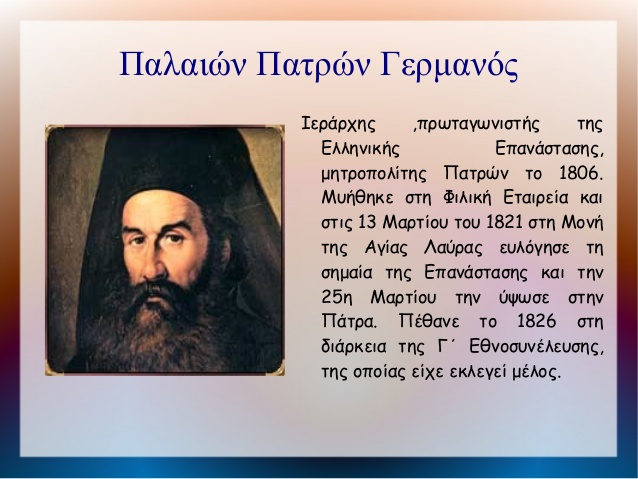 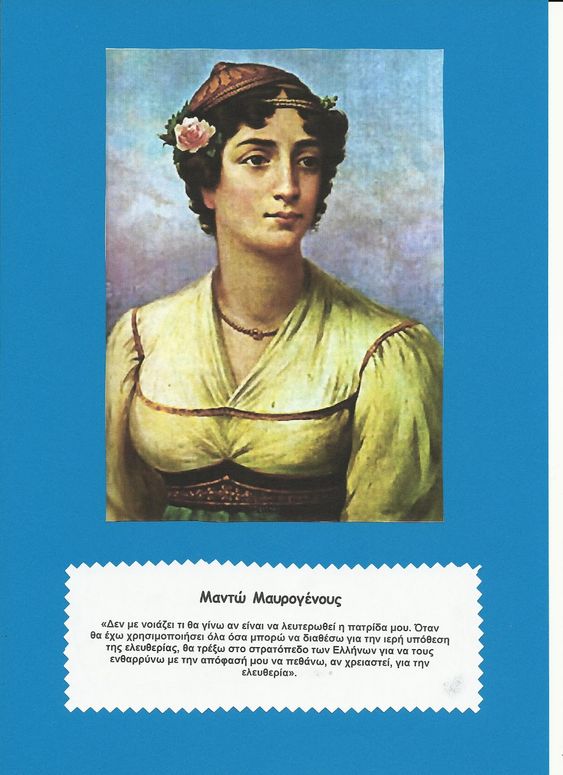 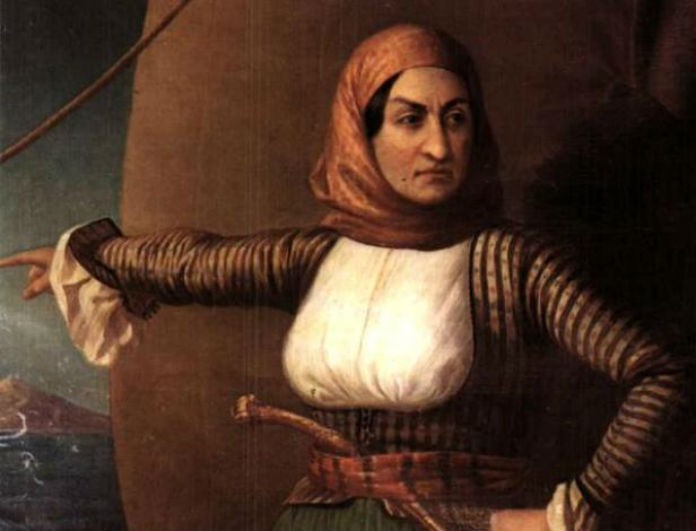 Μπουμπουλίνα Η προσφορά της στην Επανάσταση ήταν μεγάλη. Έδωσε όλη της την        περιουσία, συντήρησε και εξόπλισε τον ελληνικό στόλο.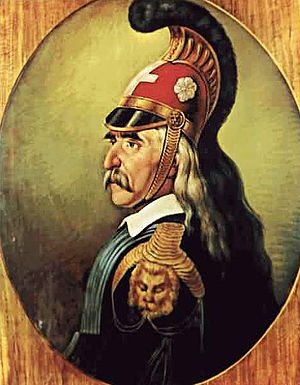  Θεόδωρος Κολοκοτρώνης (3Απριλίου-4 Φεβρουαρίου 1843)                           Έμεινε γνωστός ως ο Γέρος του Μοριά. Έπαιξε πρωταγωνιστικό ρόλο                                                στην Επανάσταση του 1821.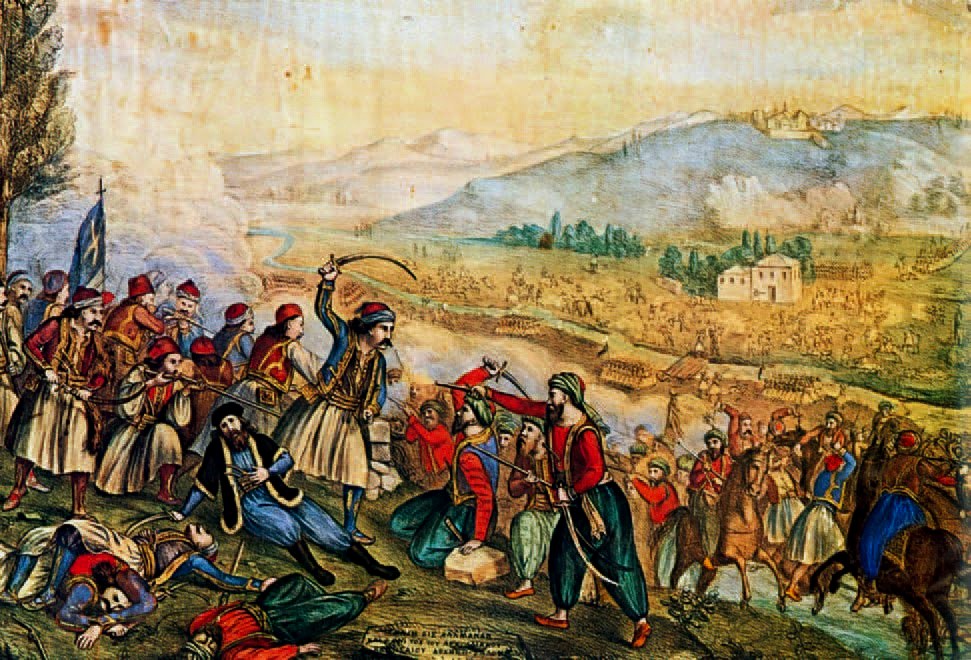 Η ΕΠΑΝΑΣΤΑΣΗ ΣΤΗ ΝΑΟΥΣΑ ΤΟ  1822 ΚΑΙ ΤΟ ΟΛΟΚΑΥΤΩΜΑ ΤΗΣ ΗΡΩΙΚΗΣ ΠΟΛΗΣ 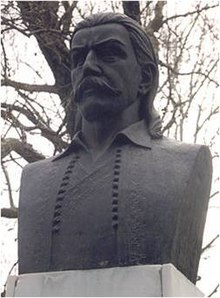 Ο Ζαφείριος (Ζαφειράκης) Θεοδοσίου Λογοθέτης (1772 - 1822), ήταν πρόκριτος και οπλαρχηγός της Ελληνικής Επανάστασης του 1821 από τη Νάουσα. Ο Γεώργιος Καραϊσκάκης  ήταν Έλληνας επαναστάτης, αρχικά υπήρξε σπουδαίος αρματωλός και στη συνέχεια έγινε  στρατηγός της Επανάστασης του 1821.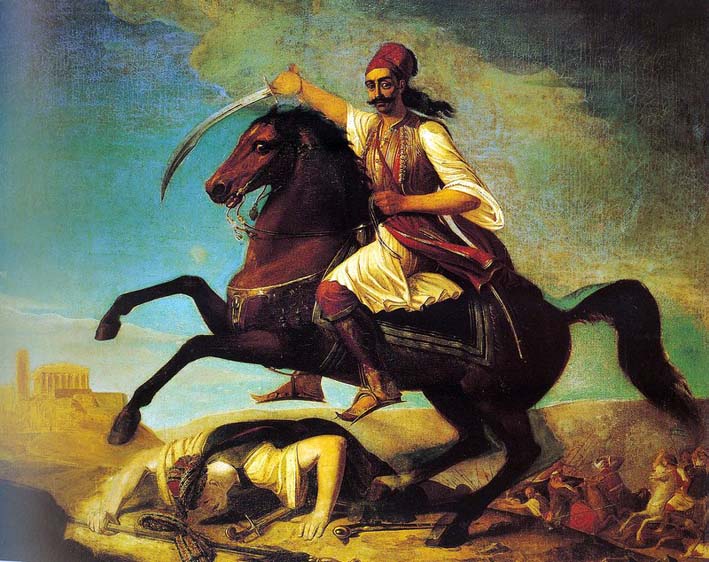 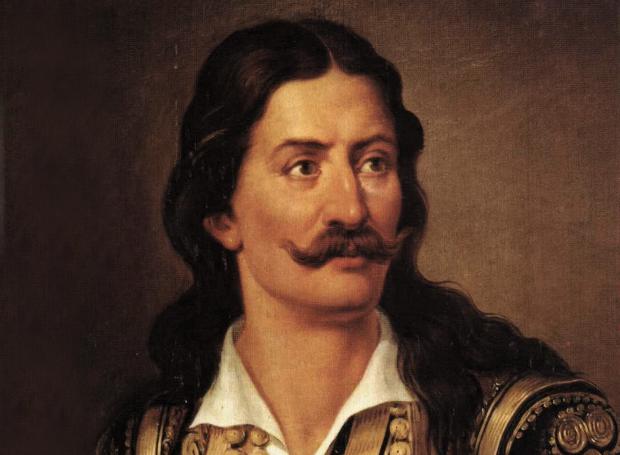 Ο Αθανάσιος Διάκος, ήταν ένας από τους Έλληνες πρωταγωνιστές ήρωες – οπλαρχηγούς του πρώτου έτους της Επανάστασης του 1821 . Κατέλαβε την γέφυρα της Αλαμάνας στις 22 Απριλίου 1821. Στη μάχη αυτή συνελήφθη   από τους Τούρκους και κάηκε στις 24 Απριλίου 1821. Ο Ελληνικός Στρατός του απένειμε τιμητικά τον βαθμό του Στρατηγού.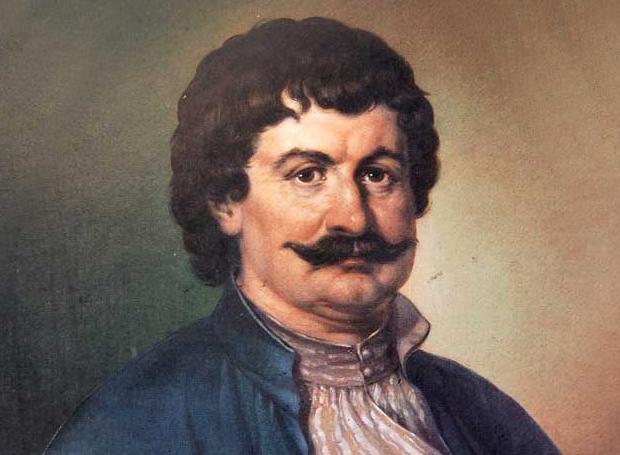 Ο Ρήγας Βελεστινλής ή Ρήγας Φεραίος θεωρείται εθνομάρτυρας και πρόδρομος της Ελληνικής Επανάστασης του 1821.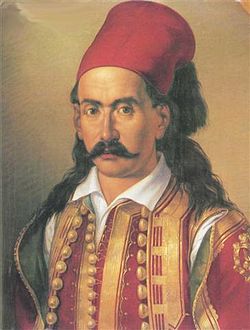 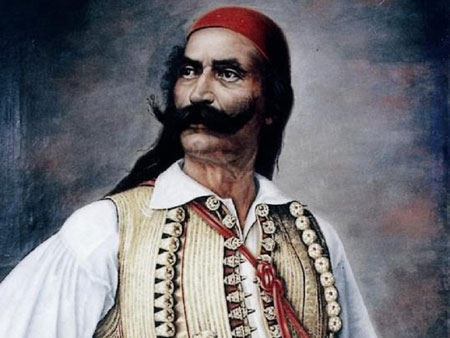 Ο Μάρκος Μπότσαρης  ήταν                             Οδυσσέας Ανδρούτσος(1788-1890)στρατηγός και ήρωας                                         αγωνιστής οπλαρχηγός της Επανάστασης της Ελληνικής Επανάστασης του 1821           και καπετάνιος των Σουλιωτών. ΖΗΤΩ ΤΟ 1821